«Секреты хорошего аппетита»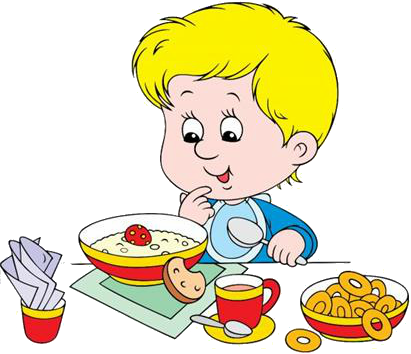 Родители часто жалуются на плохой аппетит детей. Ребятишки, к большому огорчению взрослых, иногда отказываются от еды. Почему же это происходит? В детях ли дело? Попробуем разбираться.Уважаемые родители! А как вы относитесь к еде? Все ли вы любите? А как относится ваш ребенок к той еде, от которой вы сами отказываетесь? Не удивляйтесь, если ваш ребенок будет отворачиваться от тарелки, не слушая даже разговоры о пользе. Наши предпочтения в пище регулируются наследственностью: виновата наследуемая чувствительность к содержащимся в продуктах природным химическим элементам.Но… Не прекращайте давать ребенку блюда, от которых он отказывается. Чем чаще он их будет хотя бы пробовать, тем больше вероятности, что, повзрослев, признает их.Закладывая в детях привычку есть разную пищу, взрослые должны набраться терпения, так как положительное отношение к еде у детей формируется очень долго, особенно если в семье и детском саду нет единых взглядов на этот счет. Важно желание родителей вести здоровый образ жизни:собственное питание, положительный пример взрослого.Формирование привычки здорового питания начинается с раннего детства.И, взрослые должны помнить семь "НЕ":не принуждать!не навязывать!не ублажать!не торопить!не потокать, но понять!не отвлекать!не тревожиться и не тревожить!Гораздо лучше, если вы будете давать ребенку пищи чуть меньше, чем он обычно съедает. Тогда у него появится желание получить добавку, так как процесс употребления пищи детьми строится на основе положительных эмоций, произвольности действий.Помните, что всякие уговоры, заманчивые обещания во время кормления абсолютно нежелательны. Они только отвлекают ребенка от еды, а со временем приводят к тому, что у него формируется стереотип – без сказки за столом, без игрушки, обещанной в подарок, не сяду за стол. Родительская любовь часто бывает слепой. И часто наши маленькие» диктаторы» доводят матерей до слез.Огромное значение для наших детей (как и для взрослых) имеют цвет, внешний вид приготовленного блюда, сервировка стола (красивые тарелки, салфетки, скатерть). Если дети сами участвуют в сервировке тола, привлекаются к оформлению блюд, настроение во время еды будет хорошим.Важно, чтобы родители соблюдали распорядок дня: чаще бывали на свежем воздухе, играли в подвижные игры, приобщались к спорту и труду. При соблюдении интервалов между приемами пищи, у ребенка возникает чувство голода, усиливается выделение желудочного сока. Вот и появляется долгожданный аппетит!Родителям полезно устраивать сюрпризные дни: день блюд из рыбы- рыбный день, в день витаминок - дети сами готовят салаты, в день узбекской кухни – ужин не за столом, как обычно, а на полу. В такие дни даже «нелюбимое» блюдо станет желанным и вкусным. Или, под тарелку с едой спрятана записка, следуя которой ребенок узнает,чем они будут заниматься с мамой после еды. А записку можно достать только тогда, когда пустая тарелка относится к мойке. Каждая задумка должна приносить ребенку только положительные эмоции.Итак, закладывая в детях привычку есть разную пищу, взрослые должны набраться терпения, так как положительное отношение к еде у детей формируется очень долго, на основе использования игрового метода. Дети так быстро вырастают. А, воспоминания и привычки, остаются на всю жизнь.Если ребенок отказывается от еды регулярно, и вы замечаете у него какие-либо симптомы плохого самочувствия, если малыш начал худеть или вы сами теряете аппетит и сон от беспокойства за своего малыша, то первое, что нужно сделать — обратиться к врачу. Медицинских причин отсутствия аппетита довольно много:аппетит ребенка снижается, если у него завелись паразиты (например, глисты);если ребенок излишне возбудим или гиперактивен, то у него терпения не хватает спокойно доесть свою порцию;если болит горло или заложены уши, то неприятно глотать, и тогда ребенок отказывается от еды;наконец, снижение аппетита часто является признаком начала какого-либо простудного или вирусного заболевания, так как организм все силы направляет на борьбу с ним.Если врач ничего «криминального» у ребенка не обнаружил, анализы хорошие, ребенок активный, в весе прибавляет нормально, то маме нужно придерживаться следующих простых правил.Сказать «ДА»:1. Движению — прогулки на свежем воздухе, активные и подвижные игры, занятия спортом в детских спортивных секциях полезны и сами по себе, и аппетит улучшают. Правда, важно учитывать нюанс: за полчаса до еды излишняя активность противопоказана.2. Вкусовым пристрастиям ребенка — если что-то малыш кушает хорошо, а что-то плохо, то иногда можно пойти у него на поводу и готовить чаще его любимые блюда.3. Полезным «вкусняшкам» — в природе много полезных вкусностей, которые ребенок не откажется съесть, например, ягоды, фрукты, сухофрукты, орехи.4. Фантазии и творчеству — некоторые дети «привередничают» в еде, когда им просто скучно, и привычные блюда «приелись». Тогда пора искать новые рецепты, новые формы сервировки. Иногда улучшить аппетит помогает покупка (посоветовавшись с ребенком) новой красивой посуды с любимым «мультяшным» героем.Если какие-либо продукты ребенок любит, можно готовить из них новые, незнакомые ему, блюда. Если же к каким-либо продуктам малыш испытывает неприязнь, можно их «замаскировать» в новом рецепте.5. Развитию кулинарных талантов — не все мы умеем неизменно вкусно готовить, и дети выступают самыми строгими критиками. Что ж, придется учиться.6. Компании — за компанию со сверстниками или членами семьи, за «взрослым» столом дети иногда кушают лучше.7. Помощи детей на кухне — срабатывает простой принцип: «Сам приготовил — нужно попробовать».Сказать «НЕТ»:1. Нервозности — это «заразно»: малыш чувствует, что принятие пищи вызывает у мамы беспокойство, и начинает беспокоиться тоже, что портит аппетит.2. Перекусам и сладостям.3. Настойчивости, уговорам, угрозам, шантажу и «торговле» — это может дать обратный эффект, к тому же не педагогично.Будьте здоровы и приятного аппетита!«Как воспитать успешного ребёнка»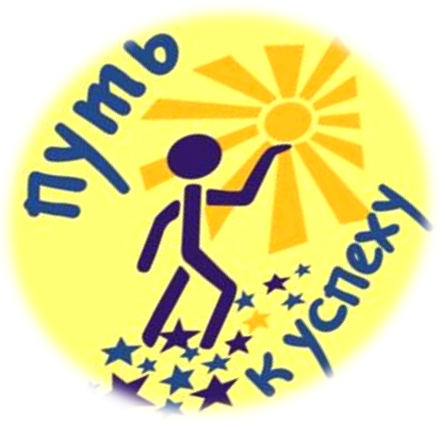 Все хотят стать хорошими родителями, но мало кто знает, как это сделать. Существует несколько секретов, которые помогут вам надлежащим образом воспитать ваших детей.1. Мотивация и поддержка. Отсутствие поддержки родителей убивает любые начинания ребенка еще в зародыше. Ежедневно тысячи детей прощаются со своими мечтами стать художниками, артистами или спортсменами из-за того, что родители не оказывают им должной поддержки. Главной причиной нежелания поддержать ребенка чаще всего является тот факт, что многие родители сами заранее избирают жизненный путь для своего чада. Если у вас есть подобные мысли, искорените их! Ребенок не игрушка для родителей, не персонаж из видеоигры, которым нужно управлять с помощью контроллера. Ребенок – новая личность, будущая полноценная ячейка общества, человек, который все равно выберет свой собственный путь. Поддерживайте начинания вашего ребенка, мотивируйте его на достижения целей, учите, как правильно это делать.2. Самодостаточность при обучении. Самыми успешными родителями являются те, которые могут научить чему-нибудь свое чадо самостоятельно. Умные родители порождают умных детей! Однако происходит это не на генетическом уровне, как некоторые считают. Не перекладывайте ответственность за обучение ваших детей на детский сад, школу или репетитора. Учите своего ребенка сами! Учите тому, что знаете, а если не знаете – научитесь сначала сами. Представьте себе семью, в которой родители постоянно самообучаются, чтобы потом обучить своих детей. Самостоятельное обучение – не только секрет хороших родителей, но и крепких, успешных семей.3. Кнут и пряник. Поразительно, но старый добрый метод кнута и пряника знает каждый родитель, а правильно используют его лишь единицы. Пряник – это свобода, которую вы даете ребенку. Она должна быть разумной. Так называемые «прогрессивные родители» кричат на каждом углу, что детям нужно давать стопроцентную свободу. Но практика показывает, что излишняя свобода превращает отношения «мама-сын» в «подруга-друг». Как порой относятся друзья по отношению друг к другу, каждый прекрасно знает. Обеспечьте ребенка разумной свободой, но не забывайте про кнут. Вы родитель, и, по крайней мере, до тех пор, пока вашему ребенку не исполнится 18 лет, вы – его царь, повелитель, командир.4. Вовлечённость. Хороший родитель должен быть вовлечен в жизнь ребенка, а не просто делать вид, что интересуется ею. Причем быть вовлеченным нужно с самого детства, так как в подростковом возрасте ваше чадо просто «закроет двери на засов» и вы к нему не пробьетесь. Если вы не проявляли интереса к сыну или дочери в детстве, то можете забыть о стопроцентном доверии. Чтобы быть вовлеченным в жизнь своего ребенка, принимайте в ней непосредственное участие. Постоянно разговаривайте с ним, учите его чему-нибудь новому, играйте с ним и всегда отвечайте на его вопросы. Любознательность ребенка нужно удовлетворять. Со временем ребенок привыкнет к вашей вовлеченности и уже никогда не захочет, чтобы она пропала.О чем дети будут помнить всегда? Если мы хотим, чтобы у наших детей в будущем были яркие воспоминания о детстве, то нам нужно делать не так уж и много:1. Читать им. Да, это красиво уже само по себе, но в чтении ребенку есть и своя магия. Книги создают мир, частью которого становится каждый читающий. Поэтому не важно, сколько лет ребенку, нужно читать ему, читать вместе с ним, просто читать…2. Слушать их. В современном сумасшедшем мире так легко сказать: «Подожди секунду, мне некогда!», а реальность такова, что ничего не изменится ни через секунду, ни даже через минуту, и ребенок так и остается без желаемого внимания. А когда мы вроде бы готовы выслушать, то ребенок уже или перехотел рассказывать или даже забыл, что хотел сказать. Дети просто хотят поделиться с родителями какими-то своими моментами. Да, для взрослых это все кажется неважным и ненужным, но для малышей это является приоритетным! Поэтому, прежде чем сказать ребенку подождать секунду, нужно подумать о том, что телефон, компьютер, социальные сети и телевизор не обидятся, не получат душевные травмы и ничего не забудут. А дети – да.3. Обнимать их. Неважно, маленькие мы или большие, но мы все нуждаемся в объятиях. Каждый ребенок индивидуален, кто-то хочет быть затисканным, кому-то одного объятия будет более чем достаточно. Нужно просто обратить внимание на их потребности и не отказывать детям в них. Только не нужно спрашивать, обнять или нет! Скажите: «Я хочу тебя обнять!» и обнимайте. Объятия - это символ не только любви, но еще и уверенности, защиты и просто счастья.4. Создавать семейные традиции. Например, устраивать раз в неделю ночь или вечер кино, когда вся семья, вооружившись попкорном, смотрит вместе фильм. И поверьте, это не будет просто просмотром фильма, когда речь идет о традиции!5. Делить трапезу. Время летит быстро, готовка занимает много времени, а работа съедает все остальное. В силу разных графиков и просто желаний членов семьи, оказаться всем сразу за одним столом становится очень сложно. В результате дети перекусывают хлопьями, хот-догами, мороженым и т.д. Но даже не это самое страшное! Важно то, что отсутствие совместных трапез самым негативным образом сказывается на отношениях в семье, на доверительности и теплоте. Поэтому нужно выбрать хотя бы один прием пищи, будь то завтрак, обед или ужин, и всегда проводить его всем вместе, без вариантов.6. Говорить им, что они самые любимые на свете. Детям так важно знать и помнить, что для своих родителей они избранные.7. Праздновать! Опять же, все дети разные и достижения у них разные. Кто-то в 5 лет читает лучше, чем кто-то в 10 лет. Кто-то успешен в спорте, а у кого-то просто аллергия на мяч. Кто-то лучший ученик в классе, а кто-то занимается с репетиторами. Но у каждого ребенка есть что-то, что удается ему хорошо, и чем бы это ни было, родители должны это поддерживать и праздновать все достижения!8. Играть вместе. Все дети любят играть, но взрослым эти забавы обычно кажутся неинтересными. Но нужно просто найти то, что будет приносить удовольствие всей семье - настольные игры, походы, рыбалка, отдых на природе, игровые виды спорта, езда на велосипеде, чтение, просмотр фильмов, любая деятельность, которая обеспечит веселое времяпровождение и объединит всех, создавая воспоминания, которые дети никогда не забудут.9. Помнить о своих обещаниях. Да, мы столько всего обещаем и так часто забываем это сделать. А жизнь детей состоит из моментов, и эти ситуации становятся очень болезненными для них. Поэтому все те мероприятия, которые исключительно важны для ребенка - собрания, дни рождения, репетиции, конкурсы, спортивные соревнования, конференции, не должны быть забыты родителями никогда! И для детей станет самым важным именно тот факт, что о нем помнят, не забыли.10. Любить их. Любовь порождает любовь. Но мало просто сказать ребенку, что вы его любите и потом продолжить его игнорировать, пренебрегать его желаниями и рассказами, отмахиваться от просьб. Любовь нужно показывать. Потому что только любовь порождает любовь.Соблюдая эти несложные правила, с уверенностью можно сказать, что ваш ребёнок будет успешен во всём. Удачи вам и вашим детям!